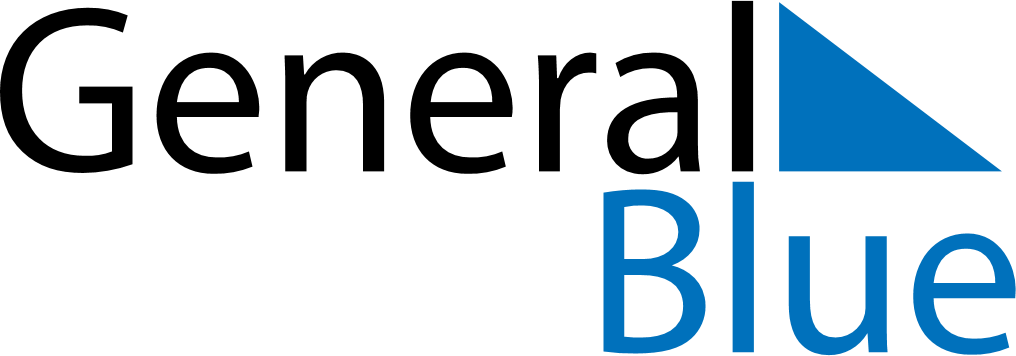 2020 – Q2South Korea  2020 – Q2South Korea  2020 – Q2South Korea  2020 – Q2South Korea  2020 – Q2South Korea  AprilAprilAprilAprilAprilAprilAprilSundayMondayTuesdayWednesdayThursdayFridaySaturday123456789101112131415161718192021222324252627282930MayMayMayMayMayMayMaySundayMondayTuesdayWednesdayThursdayFridaySaturday12345678910111213141516171819202122232425262728293031JuneJuneJuneJuneJuneJuneJuneSundayMondayTuesdayWednesdayThursdayFridaySaturday123456789101112131415161718192021222324252627282930Apr 30: Buddha’s BirthdayMay 5: Children’s DayJun 6: Memorial Day